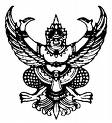 ประกาศองค์การบริหารส่วนตำบลท่าขนานเรื่อง  ราคากลางโครงการปรับปรุงภูมิทัศน์ศูนย์พัฒนาเด็กเล็กบ้านสระแก้ว  ---------------------------------ด้วยองค์การบริหารส่วนตำบลท่าขนาน   มีความประสงค์จะประกาศราคากลางก่อสร้างโครงการปรับปรุงภูมิทัศน์ศูนย์พัฒนาเด็กเล็กบ้านสระแก้ว  อบต.ท่าขนาน   อำเภอเชียรใหญ่  จังหวัดนครศรีธรรมราชคณะกรรมการกำหนดราคากลาง  ได้พิจารณาราคากลางโครงการดังกล่าว  และเห็นชอบราคากลางตามรายละเอียดดังนี้ตารางวงเงินงบประมาณที่ได้รับจัดสรรและราคากลางในงานจ้างก่อสร้างจึงประกาศเพื่อทราบโดยทั่วกันประกาศ  ณ  วันที่   23  เดือนมีนาคม  พ.ศ.2560(นายนิรันดร์  โพร่ขวาง)นายกองค์การบริหารส่วนตำบลท่าขนาน1. ซื่อโครงการ  โครงการปรับปรุงภูมิทัศน์ศูนย์พัฒนาเด็กเล็กบ้านสระแก้ว หน่วยงานเจ้าของโครงการ  องค์การบริหารส่วนตำบลท่าขนาน                                                                    2. วงเงินงบประมาณที่ตั้งไว้   297,400  บาท  (สองแสนเก้าหมื่นเจ็ดพันสี่ร้อยบาทถ้วน)                                             3. ลักษณะงาน  ทำการปรับปรุงภูมิทัศน์ศูนย์พัฒนาเด็กเล็กบ้านสระแก้ว  พร้อมติดตั้งป้ายประชาสัมพันธ์โครงการ  จำนวน  1  ป้าย  รายละเอียดตามแบบแปลนและปริมาณงานที่ อบต.ท่าขนาน กำหนด    .                                               .4. ราคากลางคำนวณ  ณ  วันที่  22  มีนาคม  2560 เป็นเงิน  297,000  บาท (สองแสนเก้าหมื่นเจ็ดพันบาทถ้วน)5. วงเงินที่จัดซื้อ-จัดจ้าง   297,000  บาท  (สองแสนเก้าหมื่นเจ็ดพันบาทถ้วน)6. บัญชีประมาณการราคากลาง6.1 ปร.56.2 ปร.46.3 เอกสารประกอบการกำหนดราคากลาง6.4 แบบแปลนก่อสร้าง7. รายชื่อคณะกรรมการกำหนดราคากลาง